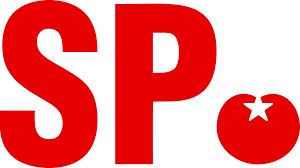 Via de raadsgriffierAan het College van B&W van GoudaSchriftelijke vragen SP Gouda over topinkomens in de zorgGouda, 20 juni 2016De zorgkosten gaan elk jaar weer omhoog, en helaas blijken ook veel van de salarissen van bestuurders in de zorg jaarlijks omhoog te gaan. Dat in tegenstelling dat bij de jeugdzorg de budgetten vanuit de Rijksoverheid juist dalen. Dit zorgt er in de ogen van de SP voor dat geld wat voor zorg bestemd is op de verkeerde plek terecht komt.In onze ogen heeft ook de Gemeente Gouda er een verantwoordelijkheid in om te zorgen dat het geld voor zorg op de juiste plek terecht komt, dus in de zorg.De SP heeft de volgende vragen aan het college:1. De SP wil een overzicht van alle personeelsleden, directies en raden van bestuur, raden van toezicht en commissarissen waarmee de gemeente of via het NSDMH een contract heeft, die een salaris/vergoeding ontvangen dat hoger is dan dat van een minister zoals in de beoogde WNT-norm. Hierbij willen we ook weten welke bestuurders op naam dit zijn;2. De SP wil een overzicht van alle personeelsleden, directies en raden van bestuur, raden van toezicht en commissarissen waarmee de gemeente of via het NSDMH een contract heeft, die een salaris/vergoeding ontvangen dat hoger is dan dat van een minister zoals in de oude WNT- norm. Hierbij willen we ook weten welke bestuurders op naam dit zijn;3. Welke middelen heeft het NSDMH of de gemeente om dit “graaigedrag” tegen te gaan?4. Kunnen organisaties via de nieuwe contracten gedwongen worden om alleen WNT- salarissen te mogen hebben? Kunnen zorgaanbieders bij overschrijding het contract kwijt raken?5. Gaat het college in de regio een koplopers rol nemen om overschrijding van WNT aan te pakken?6. Zijn er zorgaanbieders waarvan de salariëring niet openbaar is?7. Indien vraag 6 Ja : kan dit contractueel verplicht worden, nu en in de toekomst? Graag een lijst met namen van deze organisaties.De SP ziet de schriftelijke antwoorden met belangstelling tegemoet.Lenny Roelofs, fractievoorzitter SP Gouda